IZMENJAVA PRAZNIČNIH VOŠČILNIC PO EVROPI (projekt E-twinning)Oddelek Zmajčki se je v letošnjem šolskem letu podal v mednarodni projekt E-twinning z naslovom Izmenjava božičnih voščilnic. V začetku decembra smo izdelali voščilnice in jih odposlali v številne evropske države. Z izmenjavo novoletnih voščilnic smo polepšali praznične dni vrtčevskim otrokom in šolarjem v Grčiji, Italiji, Poljskem, Češkem, Španiji, Romuniji in Nemčiji. Tudi sami smo prejeli veliko voščilnic in izvedeli marsikatero zanimivost, ki je povezana s praznovanjem tega praznika. S prijatelji iz drugih držav smo se povezali preko spletne aplikacije ZOOM. Na ta način smo se »videli« in prisluhnili božičnim pesmim, ki so značilne za njihovo domovino. Tudi mi smo jim v slovenskem jeziku zapeli božično pesem. V igralnici smo pripravili razstavo in vsakodnevno dodajali številne voščilnice širom Evrope. Z zanimanjem so si tekom dopoldneva ogledovali voščilnice in poslušali, kaj je bilo v njih zapisano. Otroci so spoznavali osnovne izraze v tujih jezikih. Vsi otroci pa so tako osvojili angleško besedo »Merry Christmas« ali po slovensko vesel Božič. V veselje jih je bilo opazovati koliko novih odkritij in spoznanj so pridobili tekom projekta. Vsi skupaj smo postali bogatejši za novo izkušnjo, ki nam bo ostala v lepem spominu tudi po zaključku novoletnih praznikov. Zapisala: Laura Sirk Šteblaj, vzgojiteljica 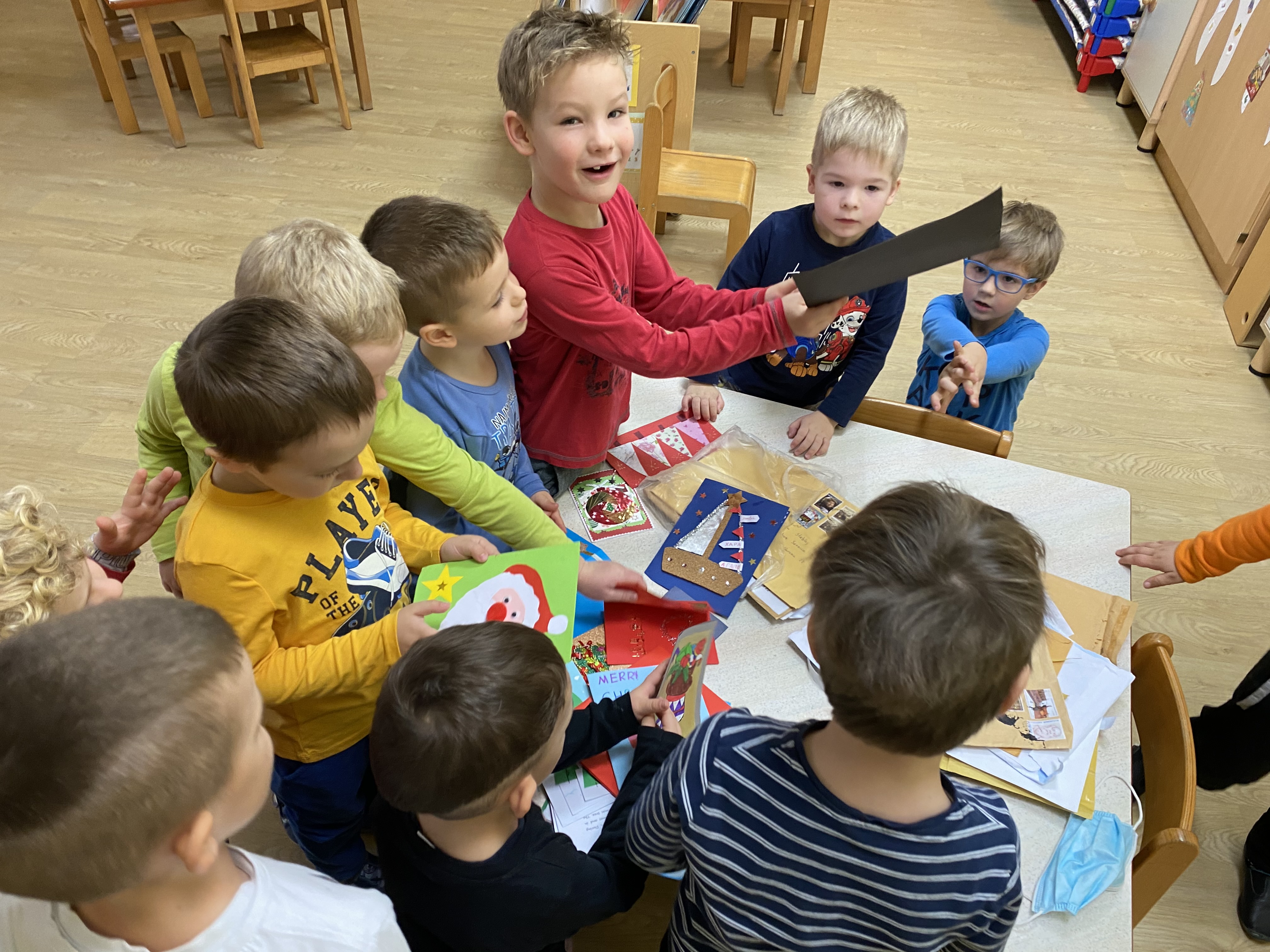 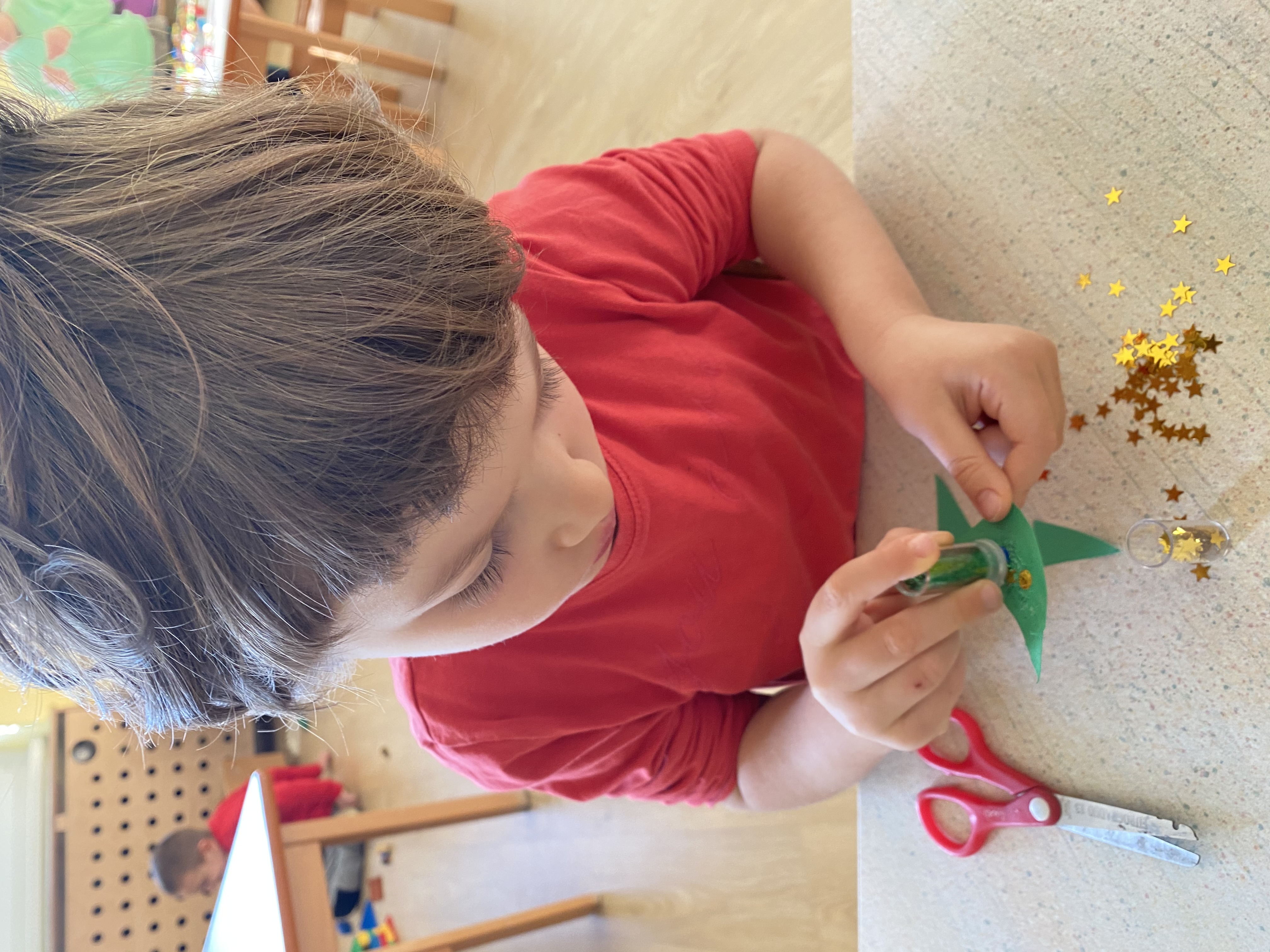 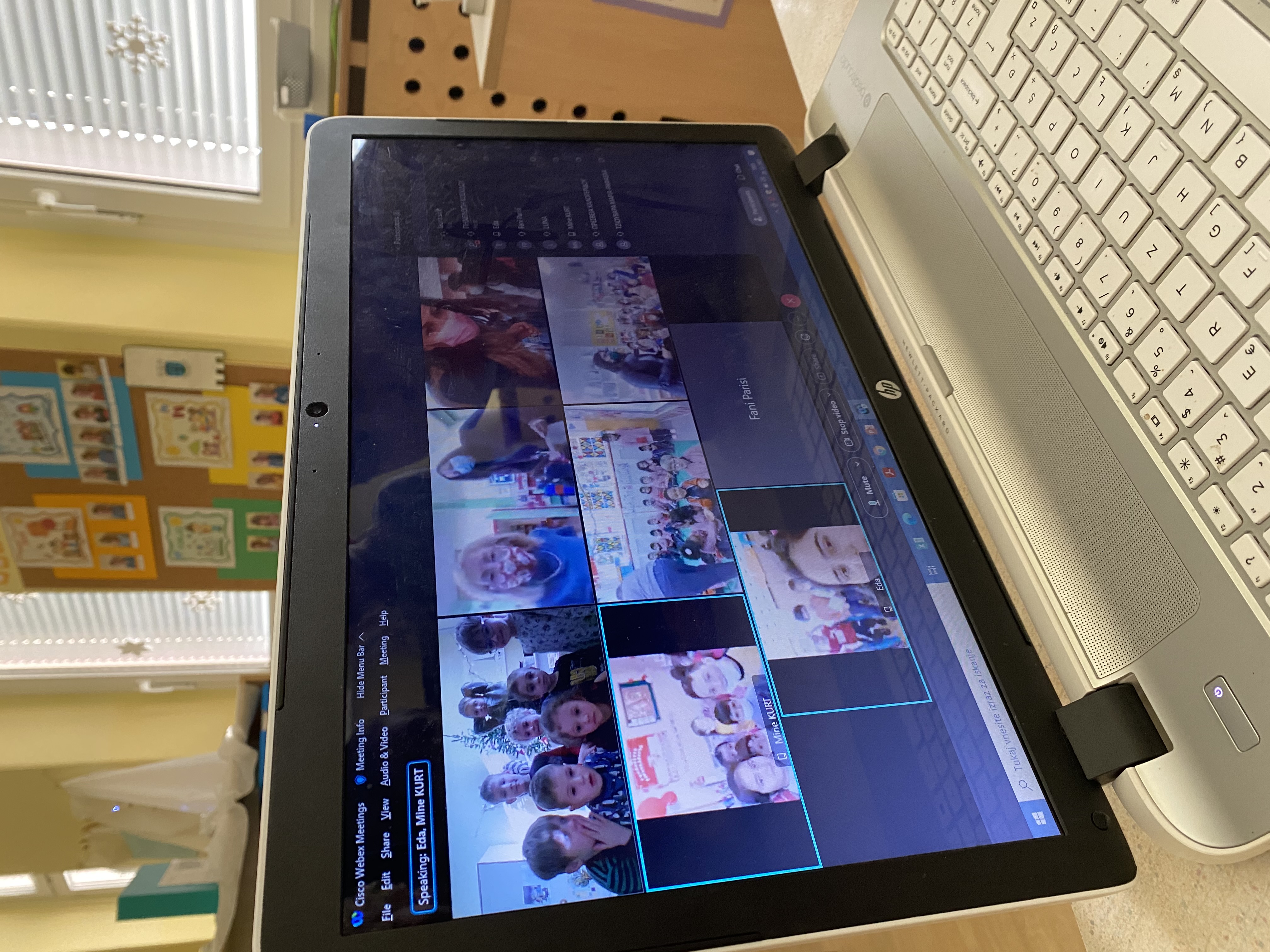 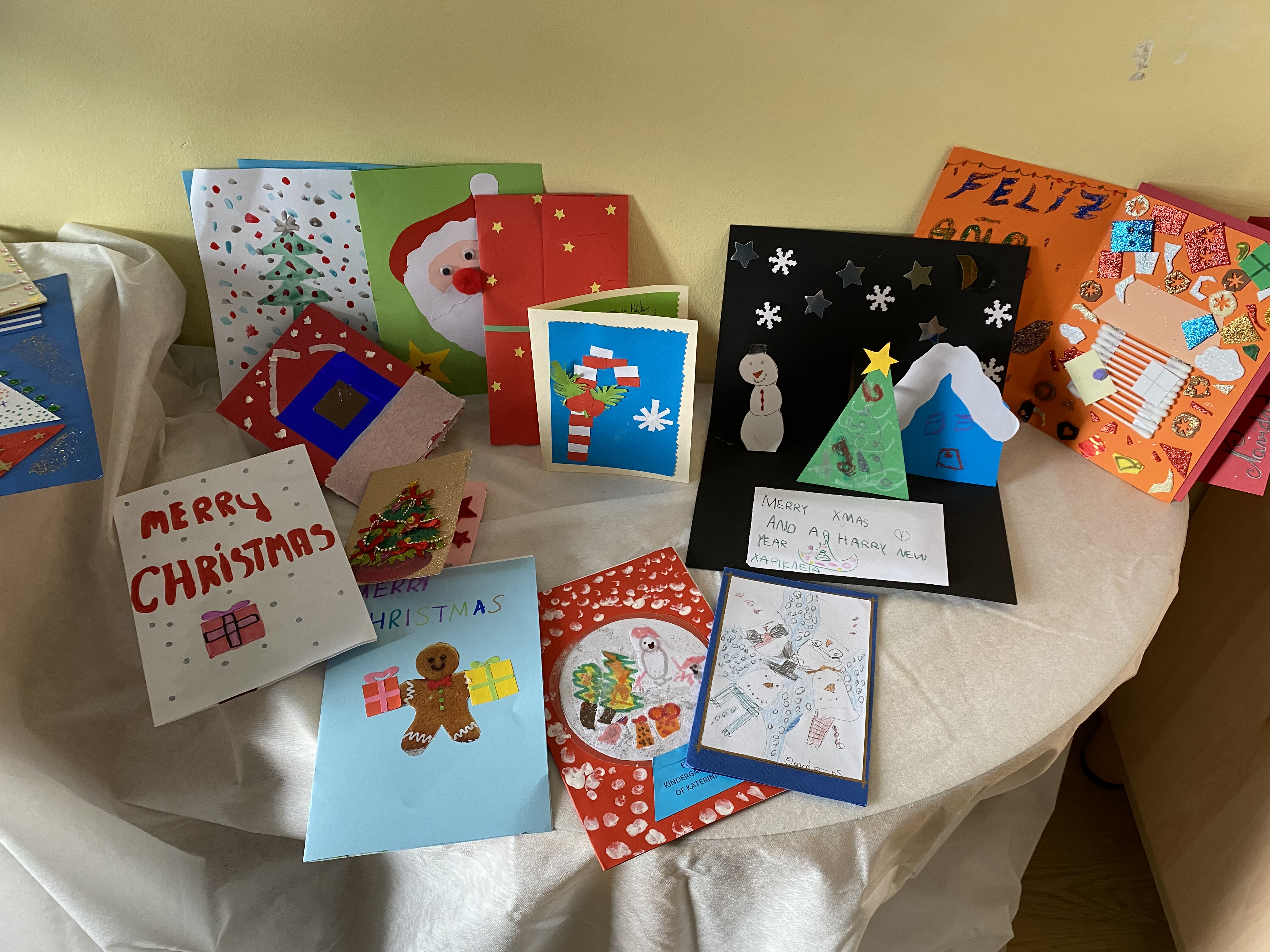 